Niveaucheck voor toegang tot Social Dutch 1 Beste cursist,Wil je weten of je naar Social Dutch 2 kunt gaan?Doe dan deze toets.Let op:Gebruik geen woordenboek of Google translate.Kijk niet in je lesboek. Je hebt maximaal 25 minuten om de toets te maken.Bekijk de antwoorden op pagina 5 + 6 van dit document. Succes!Het docententeam van Social Dutch Dear student,Do you want to know if you can go to Social Dutch 2?Take this test.Pay attention:Don’t use a dictionary or Google Translate.Don’t check your study book for answers.Use no more than 25 minutes to take the test.Check your answers at page 5 + 6 of this document.Good luck!Team Social Dutch Oefening 1.Schrijf het juiste woord op.Voorbeeld:0. Wij _werken____op maandag en vrijdag. (werken)1. Ik                  op vrijdag naar de cursus. (gaan)	2. Hij                    goed Nederlands! (spreken)			3. De film                     2 uur en 15 minuten. (duren)	4. Welk trein                             wij? (nemen)5.                    jij naar het station? (lopen)Oefening 2.Hoe laat is het? Schrijf de tijd op, digitaal en analoog. Schrijf de getallen compleet.Oefening 3Vul het goede pronomen in.Voorbeeld: Hij leest in _zijn____ boek.10. Mijn vader is jarig. Ik koop een cadeautje voor                   .11. Goedemorgen Maria, hoe gaat het met                  ?12. John woont naast mij, hij is                  buurman.Oefening 4Je gaat tennissen bij de Wageningse tennisclub, vul het inschrijfformulier in.Oefening 5Lees de zinnen, geef een reactie.Voorbeeld: Een vriend: Ik heb een moeilijk examen                  Jij: Succes.19 .Een vriend: Ik ben ziek.Jij:_____________________________________20. Een vriend: Ik ga morgen naar een concert!Jij: _____________________________________21. Een vriend: Ik ben jarig!Jij: _____________________________________Oefening 6. Vocabulaire.Schrijf onder het plaatje wat het is.Voorbeeld:     Ik kijk de film in de ___ bioscoop ____.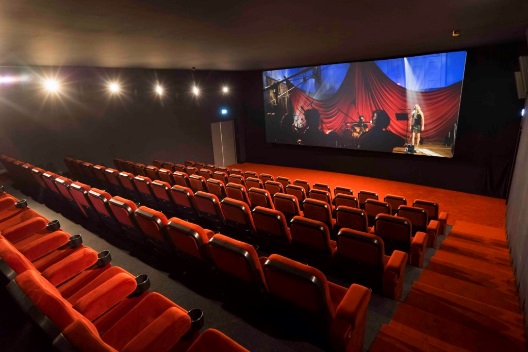 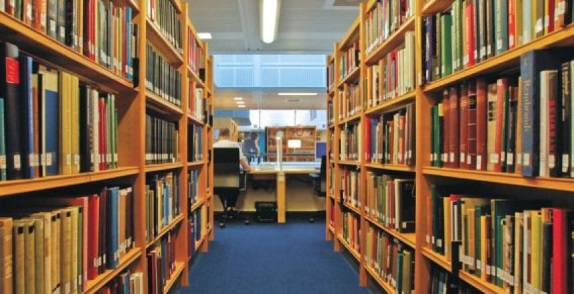 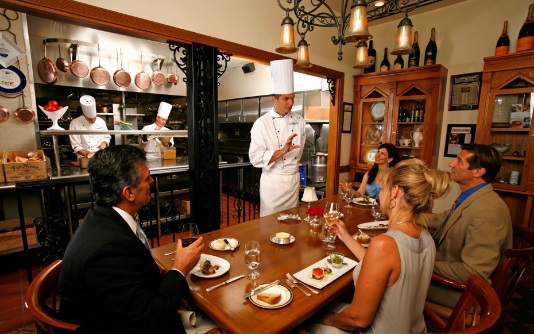 22. Ik leen boeken in de                                  23. Ik ga eten in het______________________________              ______________________________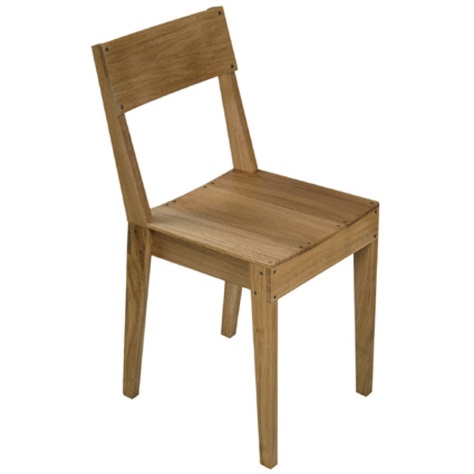 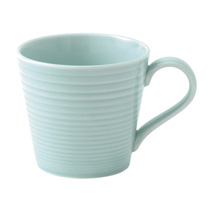 24. Ik ga zitten op de                                       25. Ik drink koffie uit het _______________________________            ________________________________Antwoorden Niveaucheck voor toegang tot Social Dutch 2General information:There are 25 items in the test. For each correct answer you get one point. The maximum score is 25.Check the correct answers below but before you do, please read the section on spelling mistakes.Spelling mistakes:					In item 1 to 5 no spelling mistakes are allowed. Even a small spelling mistake means you get 0 points.In item 6 to 25 some spelling mistakes are allowed. However, the answer still has to be understandable for a Dutch person.Example:Item 6. Your answer is ‘ten over nege’  = you get one point because a Dutch person can understand your answer, because it resembles the correct one ‘tien over negen’Item 6. Your answer is ‘ten of neeg’ =  you get 0 points because a Dutch person cannot understand your answer because it does not resemble the correct answer ‘Tien over negen’Interpretation of your score:Score: 0 – 15 points = 60% or less correct = you still make a lot of mistakes. It might be too soon to go to Social Dutch 2. If you do go, please repeat chapter 1 to 5 from Start.nl before you go to the first lesson of Social Dutch 2.Score: 16 – 19 points = 61 – 79% correct = check your answers again. Are there any particular exercises that were difficult? We advise you to repeat these sections in chapter 1 to 5 from Start.nl before you go to Social Dutch 2.Score: 20 – 25 points = 80% or more correct = You can go to Social Dutch 2. Have fun!Answers:	1.    ga               (spelling moet correct zijn/spelling has to be correct)                               2.    spreekt       (spelling moet correct zijn/spelling has to be correct)                               3.    duurt           (spelling moet correct zijn/spelling has to be correct)                               4.    nemen         (spelling moet correct zijn/spelling has to be correct)                               5.    Loop            (spelling moet correct zijn/spelling has to be correct)                               6.    Het is tien over negen. of Tien over negen.                                        7.    9:10/21.10                                            8.   Het is kwart over vijf. of Kwart over vijf.                                9.   5.15/17.15                                    10. hem (‘him’ is English so it is not correct)                                    11. je of jou (‘jij’ is a subject form so it is not correct)                                         12. mijn   (‘mij’ is an object form so it is not correct)                                                                               13. your real last name                                         14. your real first name                                         15. your real address  (the answer is wrong if you did not write your house number)            16. your real Dutch postcode of 4 numbers and 2 letters                                           17. the real Dutch city you live in                                           18. the country you were born                                          19. Beterschap of  Sterkte                                20. Wat leuk of  Leuk of  Gezellig of  Veel plezier                                           21. Gefeliciteerd of  Van harte of Van harte gefeliciteerd  of Proficiat                                      22. bibliotheek                                      23. restaurant of eetcafé of  kantine                                        24. stoel                                           25. kopje of  beker of  glas                                       2.3.4.analoogdigitaal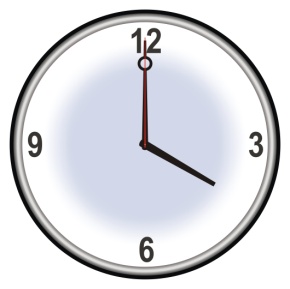 Voorbeeld:Het is vier uur.4:00/16:00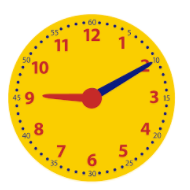 6.……………………….7………………………….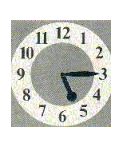 8.………………………..9………………………….6.7.8.--------Wageningse tennisclub-----------------Wageningse tennisclub---------Gegevens aanvrager.Gegevens aanvrager.Achternaam:13 ______________________________Postcode:16 ____________________________Voornaam:14 ______________________________Plaats:17 _____________________________Straat + huisnr.15 ______________________________Geboorteland:18 ___________________________